25. maj 2021Referat Stiftende generalforsamling Dansk Vandrelaug Sil l<eborg afdelingDagsorden:Valg af dirigentSteen Kobberø-Hansen, DVL Landsformand, blev valgt.Indkaldelsen er trykt i VandreLiv nr. 3-2021 og med udsendelse af nyhedsbrev 27. april 2021 til alle medlemmer af Dansk Vandrelaug bosiddende i Silkeborg kommune. Dirigenten konstaterede, at den stiftende generalforsamling var varslet og indkaldt korrel<t i overensstemmelse med Dansk Vandrelaugs love og vedtægter.Valg af referentOle Schelde, Viborg, blev valgt.Valg af stemmetællereFremmødte: 32, heraf 26 stemmeberettigede.Følgende stemmetællere blev valgt: Walter Schou, Inge Marie Mastrup og Bodil Foldager.Redegørelse for baggrunden for foreningens stiftelse Se vedlagte skriftlig redegørelse i bilag.Godkendelse af forslag til vedtægterAfstemning ved håndsoprækning gav følgende resultat: 25 stemte for, ingen stemte imod og 1 afstod fra at stemme. Dermed er vedtægterne godkendt, og sendes til Styrelsen for endelig godkendelse.Forslag til fremtidigt arbejde og aktiviteter Se vedlagte skriftlig redegørelse i bilag.valg afFormandvælges for 2 årAage Nicholaisen blev enstemmigt valgt.Yderligere 4 medlemmer til bestyrelsen samt 2 suppleanter - 2 bestyrelsesmedlemmer vælges for 2 årAlice Kjærgaard og Toni Schack blev enstemmigt valgt.2 bestyrelsesmedlemmer vælges for 1 årJan Hamann og Birgit Herbsleb blev enstemmigt valgt.2 suppleanter vælges for 1 årRuna Brøchner og Bodil Foldager blev enstemmigt valgt.Intern revisor og suppleantvælges for 1 årInge Marie Mastrup og FlemmingLandsmødedeltagereder vælges 2 delegerede og 1 suppleantDelegeret: Alice Kjærgaard og Toni Schack blev enstemmigt valgt. Suppleant: Bodil Foldager blev enstemmigt valgt.EventueltDet blev forslået at suppleanterne deltager i bestyrelsesmøderne, hvilket bestyrelsen vil overveje.Dette afsluttede den stiftende generalforsamling og dirigenten takkede deltagerne for god ro ogorden.	Dirigent	Referent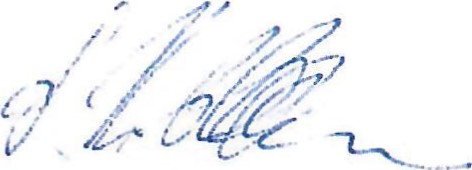 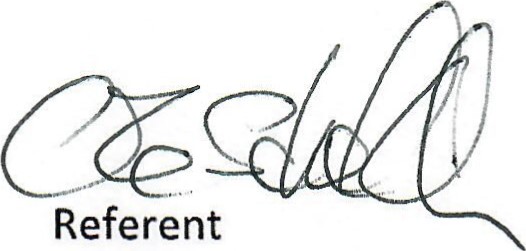 	Steen Kobberø-Hansen	Ole ScheldeRedegørelse for baggrunden for stiftelse af Dansk Vandrelaugs Silkeborg afdelingMan kan stille sig det spørgsmål: Hvorfor oprette en ny afdeling, når der nu er 4 andre afdelinger i området? Og til det har vi følgende argumenter.Få turene tættere på og dermed mindre kørsel. Dette var begrundelsen for oprettelsen af SMS-kæden til samkørsel. En SMS-kæde, som senere i forløbet fik stor betydning.Ønsket om at have noget som vi kunne betragte som vores egen afdeling. Vi har haft et godt samarbejde med Viborg, men vi følte alligevel ikke aldrig rigtig, at det var vores afdeling.Følelsen af at Viborg var ved at vokse sig for stort. Vi ville hellere være en del af en mindre afdeling, hvor vi havde mere indflydelse på afdelingens aktiviteter og hvor vi kunne oparbejde et stærkere kammeratskab og fællesskab indbyrdes.Ønsket om at kunne tilbyde flere ture i lokalområdet, specielt set i lyset af den stigende interesse for vandreture.Og så har vi en forventning om at kunne tiltrække flere medlemmer til DVL.Det næste spørgsmål man kan stille sig, er: Er der grobund for en ny afdeling? Er der skabt nogle forudsætninger, der gør at afdelingen vil kunne være levedygtig?For det første sammenholdet. Vi skabte gennem corona-tiden et stærkt sammenhold mellem en kerne på ca. 20 medlemmer. Vi har i vinterens løb udbudt ture hver weekend via en sms-kæde først med 10 personer og senere 5+5 personer.Vi disponerer over 9 turledere. Vi har gennemført ture hver weekend siden 1. marts med undtagelse af de weekender, hvor Viborg har haft ture i området. Der har været tryk på tilmeldingerne på langt de fleste ture. Fremmødet blandt vore egne folk har været på mellem 6 og 17 deltagere. Vi har afholdt vort første turledermøde, hvor alle vore 9 turledere har sagt ja til en tur i perioden juni-august.Vi forventer op imod 40 medlemmer fra start. Se alene på, hvor mange vi er her i dag.Vi har indgået aftaler med 5 personer om opstilling til bestyrelse og med 2 personer om opstilling som suppleanter. Nu må vi så se om de bliver valgt.Vi har formaliteterne i orden. Vi har indgået aftaler med Viborg og Århus omkring grænsedragning, således at vi kan disponere over postnumrene i Silkeborg Kommune. Vi har fået godkendelse fra styrelsen og vedtægtsudvalget har godkendt vores vedtægter.Og samtidig så har vi et af de bedste vandreområder i landet.Forslag til fremtidigt arbejde og aktiviteterFølgende er mine visioner for Silkeborg-afdelingen:1. En vandretur hver weekend hele året rundt — eventuelt holde fri, når naboforeninger har ture i vores område. Denne målsætning er allerede gennemført og den bliver den røde tråd for os fremadrettet.Vi har planlagt frem til 31/8 og i perioden fra 1. juni til 31. august har alle 9 turledere en tur. Skal vi lige se hvem der er turledere. Marker lige, når jeg nævner jeres tur.6/6 har Connie tur til Thorsø Bakker20/6 har Jørgen Jørgensen tur til Bølling Sø4/7 har Torben tur til Frijsenborg 11/7 har Jørgen Kej tur til Allinggård18/7 har Birgitte tur til Klostermølle 25/7 har Alice tur til Karoline Amalies Høj8/8 har Toni Schack tur til Hørbylunde15/8 har Tony Henriksen tur til Linå Vesterskov22/8 har jeg selv tur til SønderskovenOg den 28-29/8 har vi 5 turledere på turlederkursus.Vi vil lave aftenture i stil med den som Jørgen havde ude ved Hinge Sø. Aftenture har den fordel, at alle aldersgrupper vil kunne deltage. Og så måske enkelte hverdagsture.Der skal være en række af sociale aktiviteter udover gåturene. Dette for at skabe et sammenhold og et kammeratskab, som gør at flere vil bakke op bag Dansk Vandrelaug. Den første gang bliver en grill-aften i Hvinningdal, som Toni Schack vil stå for den 7. juli.Vi vil lave en række mere krævende ting, som f.eks. kanoture, overnatning i shelters, fuldmåneture ogf.eks. ud og køre med dræsiner. Med disse tiltag håber vi også at kunne appellere til nye medlemmer i aldersgruppen 45-65. Jeg satser på, at vi arrangerer en kano-tur den 1. august.Vi vil lave en udlandstur mindst en gang om året. Vi har allerede aftalt at Lauenborg-turen med Jørgen Kej skal slås op igen og at der næste sommerferie vil være en tur til Harzen i tråd med Østrigs- og Norges-turene, som jeg lavede for Viborg og som flere her har været med på.Og som det sidste vil vi tage initiativ til at lave ture sammen med vore naboforeninger. Vi er allerede ä gang med planlægningen af en tur i Jeksen-dalen sammen med Århus og med Vandrernes dag rundt om ørnsø sammen med Herning.